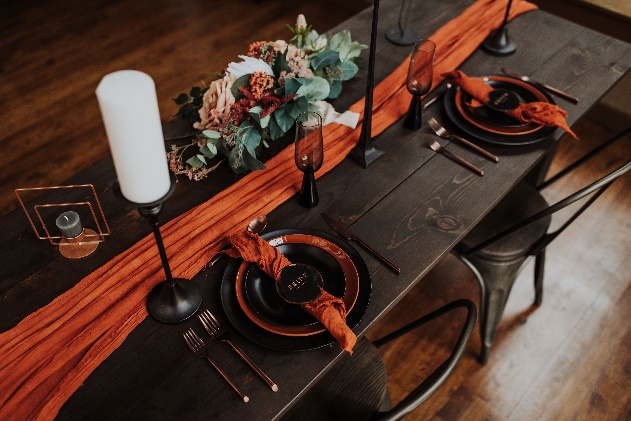 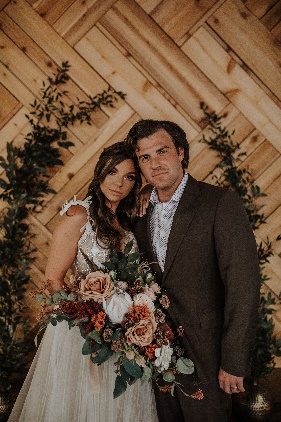 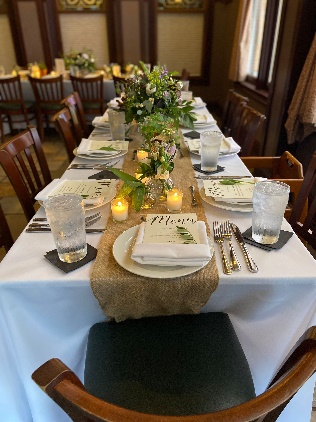 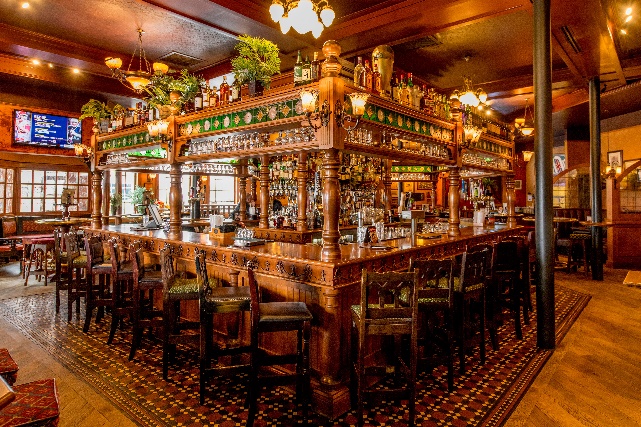 A Royal Wedding ExperienceThe Pub Orlando located in the heart of International Drive, is a great place to host a memorable and one-of-a-kind event. We are passionate about providing you and your guests with brilliant food, exceptional beverages, and genuine hospitality in an original and authentic atmosphere. Inspired by the classic British pub, The Pub Orlando offers a unique combination of British hospitality and royal flair. The award-winning exterior of The Pub is modeled after the classic and regal corners of London and the furniture and accessories provide an authentic British atmosphere. The Pub Orlando offers a comprehensive rental package designed to bring your vision to life. Our packages include an air-conditioned ceremony and reception location and all the amenities below. Let our expert team take care of all your wedding needs and give you The Royal Treatment! Come across the pond, relax, and raise a pint at The Pub Orlando!2 HOUR SET-UP & 6 HOUR EVENT TIME FRAMEFriday & Saturday Evening Minimum (6pm-12am) - $5,000++Friday & Saturday Full Day Minimum (10am-4pm) - $3,500++Sunday-Thursday Full Day Minimum (10am-4pm) - $2,500++Entire Day Minimum (10am-12am) - $10,000++(entire day package created for brides with a lot of setup or wanting to use The Pub as the Groom’s ready room)All packages come with the following:Onsite Coordinator Wedding day itinerary and timelineOversee day of set up and breakdown Manage rehearsal + logistics of wedding dayGeneral Planning ChecklistMahogany tables with black or white linensPlacement of personal Items + distributionTemperature controlled one-of-a-kind venuePackage OptionsAdditional PackagesSTANDARD BAR – three hours $35++ | five hours $50++VODKA/GIN Absolut, Smirnoff, Beefeater, TanquerayRUM Bacardi, Malibu WHISKEY/BOURBON Jim Beam, Seagram’s 7, Dewar’s, Johnny Walker RedTEQUILA Sauza Silver, Cuervo GoldBEER All Domestic and ImportedWINE All Trinity Oaks House WineALL SOFT DRINKS Coffee, Soda, Un/Sweet Tea, Hot TeaThe Windsor - $75++The Kensington- $150++Plated menu including salad + two sides + one entreeDuel plated menu including salad + two sides + two entreesPipe and drape packageProfessional wedding DJ or acoustic soloist and emceeDance floorPipe and drape packageCoffee serviceDance floorComplimentary on-site parking for your guestsChampagne toast for all guestsComplimentary cake-cutting serviceComplimentary valet parking for your guestsCoffee serviceComplimentary cake-cutting service